XX Jubileuszowa Konferencja nt. „Partnerstwo publiczno-prywatne szansą na finansowanie rozwoju regionalnego”.Przedsiębiorstwo budowlane – Inwestor – SamorządOrganizator: Polskie Stowarzyszenie Menedżerów Budownictwa      wspólnie z Wydziałem Inżynierii Lądowej Politechniki WarszawskiejMiejsce: Mazurskie Centrum Kongresowe Hotel „Gołębiewski” ul. Mrągowska 34, MikołajkiTermin:  22 listopada 2019 r.KARTA ZGŁOSZENIA UCZESTNICTWAdla samorządowcówIstnieje możliwość zaprezentowania 5 slajdów propozycji zamierzonych do realizacji przedsięwzięć                         w ramach PPP (przed rozpoczęciem konferencji oraz w czasie przerw kawowych).imię i nazwisko	………………………………………………………….. stanowisko …………………………………….….…organizacja/urząd …………………………………………………………………………………………………………………………….……..adres ………………………………………………………………………………………….………………………………………………..NIP ……………………………………………………. telefon kontaktowy ………………………………………………….……..e-mail …………………………………………………………Koszt udziału w konferencji: bezpłatnieStowarzyszenie rezerwuje noclegi dla uczestników konferencji z 5%  bonifikatą. Koszty noclegu pokrywa uczestnik konferencji. Proszę zaznaczyć  symbolem X wybrany wariant noclegu                            bez noclegu    1 nocleg    21/22.11.2019 (z czwartku/piątek)    1 nocleg    22/23.11.2019 (z piątku/sobotę)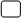  2 noclegi  21/23.11.2019 (z czwartku/piątek, z piątku/sobotę)    Potwierdzam udział w uroczystej kolacji         ZGŁOSZENIA  prosimy przesłać do 31 października 2019 r.na adres: Polskie Stowarzyszenie Menedżerów Budownictwa, ul. Emilii Plater 18, 00-688 Warszawa, e-mail: psmb@psmb.pl  lub wypełniając elektroniczny formularz dostępny na stronie www.psmb.pl Zastrzega się możliwość odwołania Konferencji z przyczyn niezależnych od Organizatora, przy całkowitym zwrocie wniesionych wpłat za uczestnictwo.Pieczątka firmowa                        	  			Podpis osoby upoważnionej